Supplementary MaterialThis file includes appendixes:Supplementary Fig 1. Prefecture-level spatial distribution of earthquake intensitySupplementary Fig 2. The destructive zone and felt zone of the Great Tangshan Earthquake on July 28, 1976.Supplementary Table 1.  Prenatal earthquake exposure and risk of schizophrenia in adulthood for robustness analyses.Supplementary Table 2. Prenatal earthquake exposure and risk of schizophrenia in adulthood, by rural and urban areas.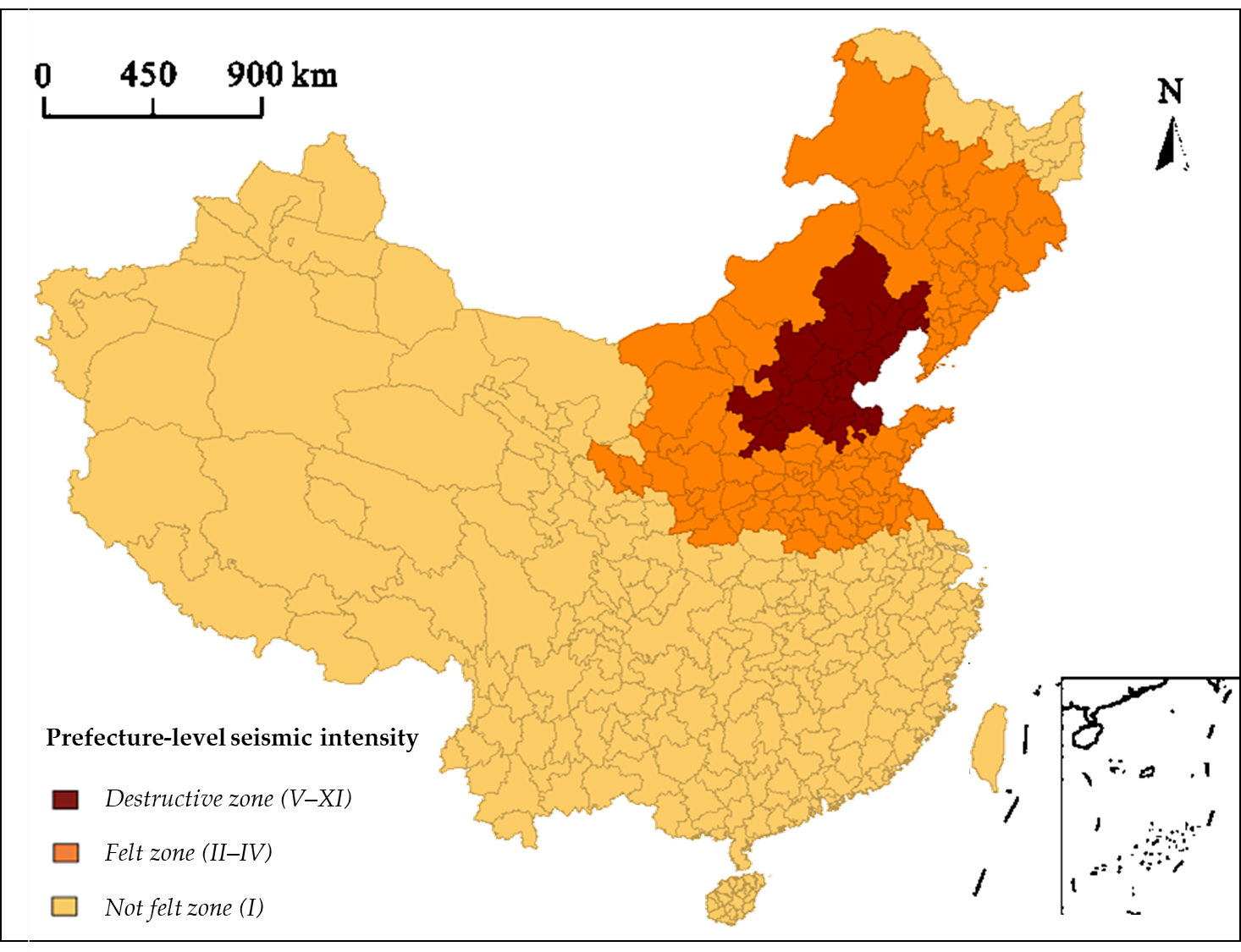 Supplementary Fig 1. Prefecture-level spatial distribution of earthquake intensity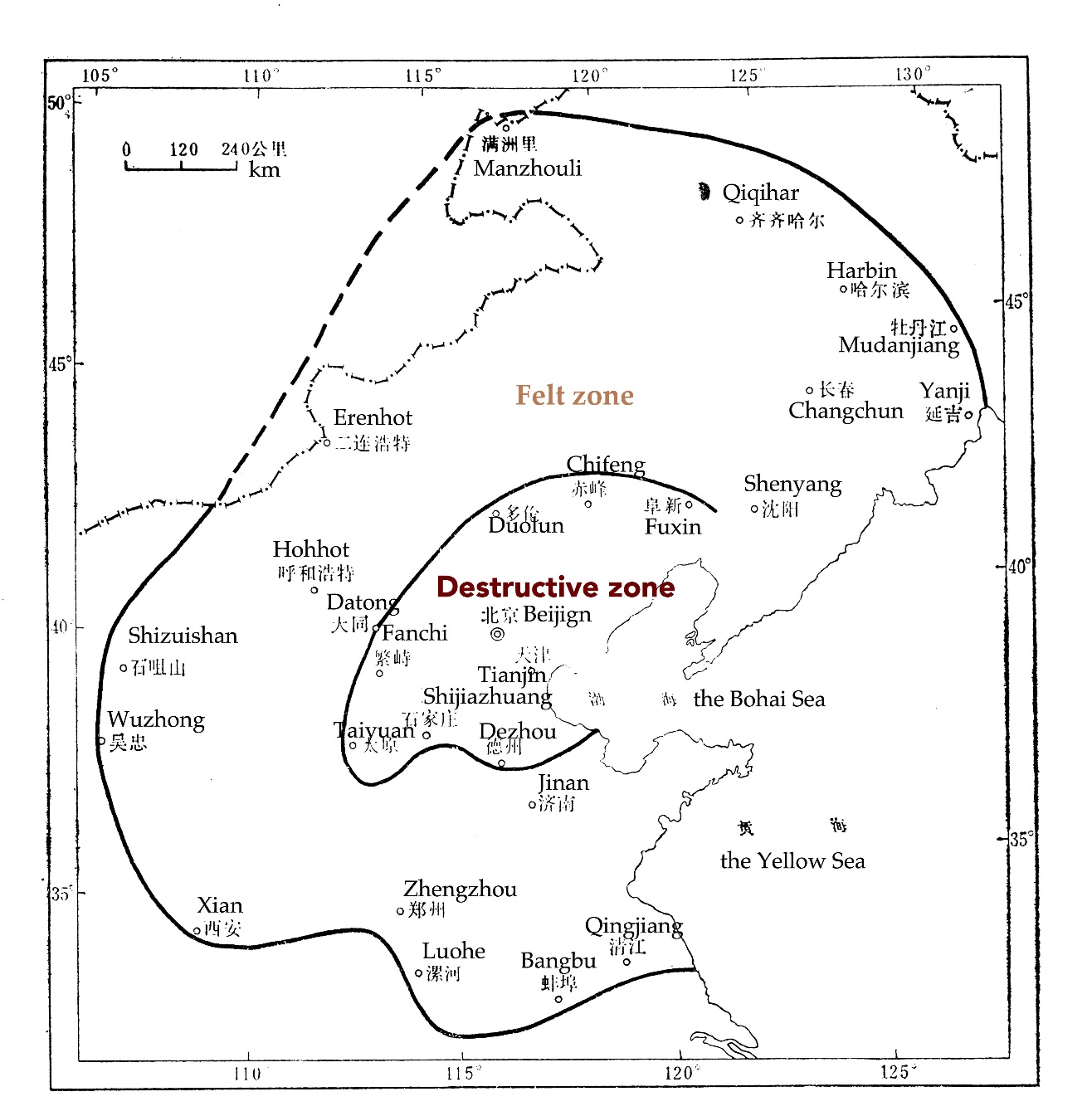 Supplementary Fig 2. The destructive zone and felt zone of the Great Tangshan Earthquake on July 28, 1976.Supplementary Table 1. Prenatal earthquake exposure and risk of schizophrenia in adulthood for robustness analyses.  Note: Cohort born during Jun. 1978 and Mar. 1979 was used as the reference cohort; the pre-earthquake cohort, earthquake cohort and post-earthquake cohort are the same as used in Table 2 and Table 3.Supplementary Table 2. Prenatal earthquake exposure and risk of schizophrenia in adulthood, by rural and urban areas.  a. No samples in this category.Multivariable analysis resultsAOR95% CIP-valueFull-term prenatal exposurePre-earthquake cohort × Felt2.170.89–5.280.088Earthquake cohort × Felt2.641.25–5.580.011Post-earthquake cohort × Felt1.650.75–3.640.216Pre-earthquake cohort × Destructive1.500.42–5.430.533Earthquake cohort × Destructive0.960.28–3.250.946Post-earthquake cohort × Destructive1.160.46–2.910.752Prenatal exposure by trimester of pregnancyFirst trimester × Felt5.842.71–12.57<0.001Second trimester × Felt2.180.76–6.230.145Third trimester × Felt1.710.57–5.100.336First trimester × Destructive0.850.15–4.780.850Second trimester × Destructive0.310.09–1.110.072Third trimester × Destructive1.750.31–10.020.529Birth cohort × intensityRural areaRural areaRural areaUrban areaUrban areaUrban areaBirth cohort × intensityAOR95% CIP-valueAOR95% CIP-valueFull-term prenatal exposurePre-earthquake cohort × Felt3.451.16–10.290.0261.140.23–5.620.871Earthquake cohort × Felt3.351.06–10.640.0402.220.65–7.540.201Post-earthquake cohort × Felt2.510.94–6.720.0671.030.21–5.080.974Pre-earthquake cohort × Destructive1.190.29–4.80.8081.310.41–4.260.649Earthquake cohort × Destructive0.730.34–1.580.4260.660.13–3.280.616Post-earthquake cohort × Destructive0.960.46–2.010.9150.860.3–2.460.777Prenatal exposure by trimester of pregnancyFirst trimester × Felt5.291.36–20.550.01615.861.88–133.630.011Second trimester × Felt3.360.83–13.680.0901.300.29–5.770.732Third trimester × Felt2.280.54–9.610.2611.300.21–8.060.777First trimester × Destructive1.250.28–5.680.771––a––a––aSecond trimester × Destructive0.640.09–4.570.654––a––a––aThird trimester × Destructive0.580.1–3.420.5481.930.33–11.290.464